Муниципальное дошкольное образовательное учреждение "Радуга" город Черногорск.Республиканский конкурс конспектов образовательных событий «Событие дружбы – 2022 » Образовательное событие в форме краткосрочного проекта  «Радуга дружбы»Возраст : 6 лет в подготовительной группе компенсирующей направленности «Смешарики» Подготовили:Воспитатель высшей категории: Рогачева Наталия ВладимировнаУчитель-логопед: Архипова Анна Валерьевна                                                     Общее количество участников : детей  10,  педагогов 2                                            г. Черногорск, 2022Цель: Формировать у детей понятие дружбы между людьми разных национальностей. Совершенствовать  активный  словарь по теме "Дружба". Уточнить и расширить знания воспитанников о понятии «дружба» и нравственных её ценностях.  Формировать навыки взаимодействия со сверстниками, умение работать в коллективе.Задачи:Коррекционно- образовательные: продолжать знакомить детей с разными народами, населяющими планету. Познакомить с культурой хакасов. Показать в чём состоит различие и сходство. Вызвать интерес, любознательность к культуре, языку, деятельности, быту других народов.Коррекционно - развивающие: Развитие связной речи, зрительного внимания и восприятия, тонкой и общей моторики, творческого воображения. Продолжать развивать нравственные качества личности: доброжелательность, любовь к ближнему; побуждать детей к добрым поступкам, желание поддерживать друзей, дать возможность проявить взаимопомощь. Учить описывать внешний вид людей, обогащать словарь, закрепляя новые слова. Учить подбирать родственные однокоренные слова. Упражнять в подборе синонимов, в составлении сложных прилагательных, состоящих из простых прилагательных и существительных. Развивать интонационную выразительность речи. Развивать речевое дыхание.Коррекционно - воспитательные: воспитывать уважение к обычаям, культуре других народов.Виды детской деятельности: познавательно-исследовательская, коммуникативная, игровая, восприятие художественной литературы и фольклора, двигательная. Формы реализации детских видов деятельности: дидактические игры, игровая ситуация, словесные игры. Формы организации: фронтальная.  Материалы: глобус , предметные картинки, "Клубок дружбы", краска, ватман , мультимедиа, ленточки.Содержание (ход) НОД: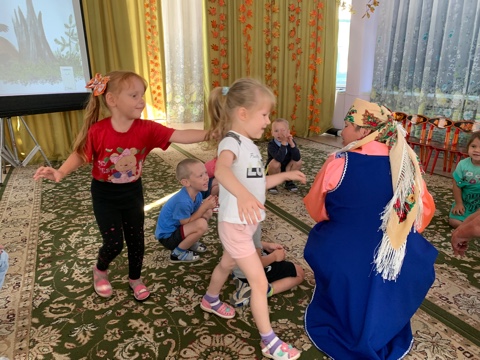 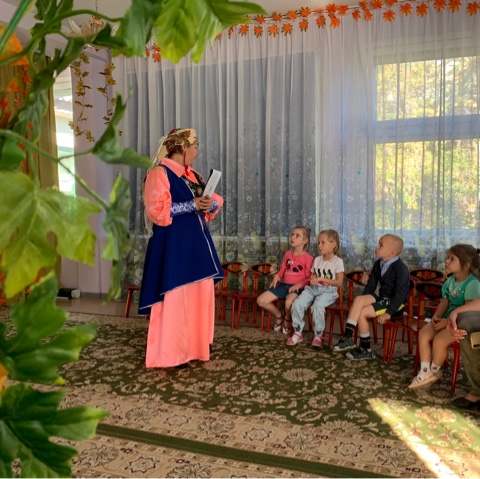 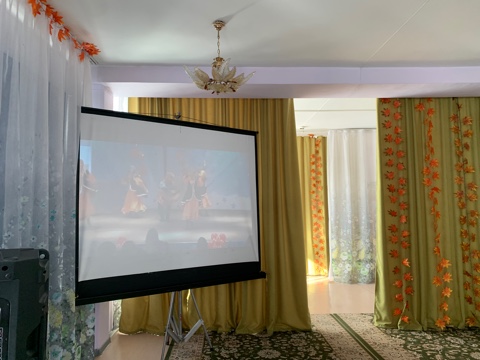 Деятельность воспитателяДеятельность детейВводная часть(создание благоприятного климата, постановка проблемы)Вводная часть(создание благоприятного климата, постановка проблемы)   Логопед: - Ребята , нам пришла посылка, как вы думаете что там может быть?А давайте поиграем «Игра с фонариком»? На столе передо мнойЗакрутился: шар земной:Аргентину, Эквадор,-Уместил всю землю он? ( Дети высказывают свои предположения)(Дети фонариком просвечивают коробку)(Глобус)Основная частьОсновная часть  Логопед:А как вы думаете, что такое глобус?(Глобус – макет нашей  планеты Земля)  Логопед:- Ребята, а вы знаете в какой стране мы с вами живём ? Широка и необъятна наша Родина Россия! Она самая красивая, самая родная и самая любимая.-Скажите мне, пожалуйста, на глобусе изображена только Россия?- А что ещё изображено на глобусе?- Правильно ребята. На свете много стран больших и маленьких. В каждой стране живут люди разных национальностей.(Россия) (Дети рассматривают глобус)(Нет)( Ответы детей)Звучит хакасская музыка .Выходит воспитатель в национальном костюме:Хакасия! Край мой! Родные просторы,Вы мне улыбаетесь морем огней,Широкие степи, высокие горыНа веке в душе сохранятся в моей.Здравствуйте гости дорогие! Изенер!Логопед:Здравствуйте! Давайте, дети, поздороваемся по хакаски. Изенер! Познакомьтесь это моя хакасская подруга Аяна. ( АЯНА – ОЗНАЧАЕТ ИЗВЕСТНАЯ, ЯВНАЯ, ЯСНАЯ).( Воспитатель в нациольнальном костюме кланяется)Воспитатель: Сегодня я предлагаю начать с игры «Клубок дружбы». Наша игра не просто так называется «Клубок дружбы». Как вы думаете почему? Ребята. вы будете передавать друг другу клубок, при этом каждый может сказать добрые слова своему соседу, сделать ему комплимент.Посмотрите, ниточка связала нас, и дружба наша стала ещё крепче. (Дети высказывают свои предложения,играют)     Логопед: «Что вы знаете о Хакасии?»-В какой республике вы живете?-Столица Хакасии?-Какие города еще есть в республике?-Как называют национальность людей, живущих в Хакасии?-Чем богата Хакасия?Логопед:- : У каждого народа свой язык. Люди разных народов нашей страны знают два языка: свой, национальный, например хакасский и обязательно русский язык. Потому что русский – это государственный язык России. На нем говорят на всей территории нашей страны, на нем обучают детей в школах, студентов в институтах, на нем издаются законы России.Каждый народ имеет свою историю, культуру, традиции.    Воспитатель: Что такое народные традиции?Традиции – это то, что передается из поколения в поколение. Например, народные праздники, свадебные традиции. Какие русские народные праздники вы знаете?Дети: Масленица, Рождество, Пасха, Осенины, Иван Купала, Кузьма Демьяна, Ильин день.Воспитатель: Какие хакасские народные праздники вы знаете?У хакасов есть такие праздники как Чыл Пазы который также называют день  весеннего равноденствия. Тун Пайрам – на день летнего солнцестояния . Уртун Тойы-день урожая и тд.Хакасский воспитатель: Итак, у каждого народа есть свои праздники, народные традиции. Но это не делает один народ хуже или лучше другого, наоборот, культура разных народов делает богатой и разнообразной культуру России. Каждый народ по капле вносит свой вклад в сокровищницу культуры и истории Хакасии . ( Дети высказывают свои ответы)(Ответы детей)Хороводная игра по теме «Дружба»Логопед: А сейчас я предлагаю вам сделать небольшую паузу.-Добрый день, мой милый друг (рукопожатие)-Посмотри-ка ты вокруг (поворачиваем головы из стороны в сторону).-Здесь есть ты (кладём правую руку на плечо соседа).-Здесь есть я (кладём правую руку себе на грудь).-Будем вместе (обе руки ладонями соединяем с руками соседа).-Жить (хлопаем в ладоши)-Дружить (соединяем руки ладонями).( Дети повторяют движения  за логопедом)  Воспитатель:- ребята, а как вы думаете, людям разных национальностей  нужно дружить друг с другом?- Я предлагаю создать свой символ дружбы народов.  Представим себе, что наша ладошка- это планета Земля, а пальчики - разные народы. Все мы живем на одной планете. Чтобы нарисовать этот символ, нанесём пальчиковую краску на ладошку и сделаем отпечаток, а на пальчиках нарисуем лица людей разных стран и континентов. ( Дети высказывают свои ответы)(Дети рисуют символ дружбы.)Логопед: - Ребята, в нашем городе сейчас  много приезжих: и взрослых, и детей разных национальностей. И хотя вы еще дети, но уже можете внести свой вклад в то, чтобы жизнь была у нас мирной, дружной? Как вы думаете, что вы можете для этого сделать?(Дети:- не говорить плохих слов, не обзываться, делиться игрушками, помогать друг другу, дружить.)Логопед и  Воспитатель: - А сейчас мы предлагаем посмотреть музыкальный клип, который так и называется «Дружба народов».Рефлексия: Дети выходят на улицу и в знак дружбы между народами привязывают ленточки разного цвета к берёзе.(Дети смотрят клип, а затем выходят на улицу  и привязывают ленточки на берёзе в знак дружбы.)